Вестник                        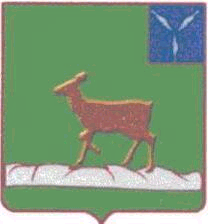 Ивантеевского муниципального районаофициальный  информационный бюллетень				 от 19 июля  2017 года №14 (25)Официальный сайт администрации Ивантеевского муниципального района				ivanteevka.sarmo.ru«ИНФОРМАЦИОННОЕ СООБЩЕНИЕо проведении публичных слушаний по проекту решения районного Собрания «О проекте внесения изменений и дополнений в Устав Ивантеевского муниципального района Саратовской области»Председатель районного Собрания Ивантеевского муниципального района извещает население Ивантеевского муниципального района о назначении проведения публичных слушаний с вопросом: Обсуждение проекта решения районного Собрания «О проекте внесения изменений и дополнений в Устав Ивантеевского муниципального района Саратовской области» (в редакции решений Ивантеевского районного Собрания от 27 декабря 2005 года №60, от 11 июля 2006 года №55, от 29 ноября 2006 года №120, от 9 октября 2007 года №102, от 30 апреля 2008 года №58, от 10 марта 2009 года №19, от 24  февраля 2010 года №11, от 17 января 2011 года №1, от 6 февраля 2012 года №3, от 15 января 2013 года №2, от 29 ноября 2013 года №64, от 19 декабря 2014 года №66, от 30 марта 2015 года №18, от 6 августа 2015 года №66, от 26 февраля 2016 года №11, от 17 августа 2016 года №49, от 20 января 2017 года №2, от 19 мая 2017 года №44).Публичные слушания проводятся с целью информирования населения Ивантеевского муниципального района о предполагаемых изменениях Устава Ивантеевского муниципального района, приведения его в соответствие с действующим федеральным законодательством, изучения мнения населения муниципального района по проекту решения и внесение предложений и замечаний по нормам Устава.Публичные слушания будут проведены 8 августа 2017 года в 10.00 часов  в зале заседаний Администрации Ивантеевского муниципального района по адресу: Саратовская область с. Ивантеевка, ул. Советская, 14 (первый этаж).Председателем рабочей группы по подготовке и проведению публичных слушаний назначен председатель районного Собрания Алексей Михайлович Нелин.Контактный телефон председателя и членов рабочей группы 5-16-39.Граждане желающие получить дополнительную информацию или разъяснения по порядку проведения публичных слушаний могут обратиться в кабинет Ивантеевского районного Собрания здания администрации муниципального района или по телефону 5-16-39  с 8.00 до 16.00 часов в рабочие дни.Желающие внести предложения или выступить по проекту решения районного Собрания «О проекте внесения изменений и дополнений в Устав Ивантеевского муниципального района Саратовской области» (в редакции решений Ивантеевского районного Собрания от 27 декабря 2005 года №60, от 11 июля 2006 года №55, от 29 ноября 2006 года №120, от 9 октября 2007 года №102, от 30 апреля 2008 года №58, от 10 марта 2009 года №19, от 24  февраля 2010 года №11, от 17 января 2011 года №1, от 6 февраля 2012 года №3, от 15 января 2013 года №2, от 29 ноября 2013 года №64, от 19 декабря 2014 года №66, от 30 марта 2015 года №18, от 6 августа 2015 года №66, от 26 февраля 2016 года №11, от 17 августа 2016 года №49, от 20 января 2017 года №2, от 19 мая 2017 года №44) должны зарегистрироваться и представить свои предложения в письменном виде не позднее 14-ти часов 7 августа 2017 года в кабинет Ивантеевского районного Собрания в здании администрации муниципального района».Решение районного Собрания от 19.07.2017 г. №48 «О внесении изменений и дополнений в решение районного Собрания от 20.07.2012г. №50 «Об утверждении схемы территориального планирования Ивантеевского муниципального района Саратовской области»В соответствии с Градостроительным Кодексом Российской Федерации, Федеральным законом  от 6 октября 2003  №131-ФЗ «Об общих принципах организации местного самоуправления в Российской Федерации», руководствуясь Уставом Ивантеевского  муниципального района  и рассмотрев проект схемы территориального планирования Ивантеевского муниципального района Саратовской области, Ивантеевское  районное Собрание РЕШИЛО:1. Внести изменения и дополнения в Приложение №1 к решению районного Собрания от  20.07.2012 г. №50 «Об утверждении схемы территориального планирования Ивантеевского муниципального района Саратовской области»:1.1. Таблица 1. «Состав проекта схемы территориального планирования Ивантеевского муниципального района»:а) Текстовую часть схемы территориального планирования  дополнить пунктом 1.1. следующего содержания:б) Графические материалы (демонстрационные материалы) «Материалы по обоснованию схемы территориального планирования» дополнить текстами следующего содержания:1.2. Введение дополнить текстом следующего содержания:«Проект внесения изменений в схему территориального планирования Ивантеевского муниципального района Саратовской области разработан ГУПП «Институт Саратовгражданпроект» Саратовской области на основании договора №1834/6095-СТП от 01.04.2016 г. с ООО «ЮКОЛА-нефть».	Проект внесения изменений в схему территориального планирования Ивантеевского муниципального района Саратовской области разработан ГУПП «Институт Саратовгражданпроект» Саратовской области на основании договора №1870/5550-СПТ(кор).Схема территориального планирования - основной документ территориального планирования муниципального района, нацеленный на определение назначения территорий исходя из совокупности социальных, экономических, экологических и иных факторов в целях обеспечения устойчивого развития территорий, обеспечения интересов граждан и их объединений, Российской Федерации, субъектов Российской Федерации, муниципальных образований.Целью схемы территориального планирования является разработка мероприятий по улучшению среды жизнедеятельности человека путем развития инженерной, транспортной и социальной инфраструктур, совершенствования пространственной организации муниципального района.Корректировка схемы территориального планирования Ивантеевского муниципального района выполнена в соответствии со статьей 20, п. 9 Градостроительного кодекса Российской Федерации и вызвана необходимостью отражения в графических материалах границ лицензионных участков недр ООО «ЮКОЛА-нефть», расположенных на территории Ивантеевского муниципального района. Остальные положения Схемы территориального планирования Ивантеевского муниципального района остаются без изменений.Корректировка схемы территориального планирования Ивантеевского муниципального района выполнена в соответствии со статьей 20, п. 9 Градостроительного кодекса Российской Федерации и вызвана необходимостью отражения в графических материалах границы земельного участка Местной мусульманской религиозной организации «Махалля», расположенного на территории Ивантеевского муниципального района, Ивантеевского МО, 1,6 км к югу от с. Ивантеевка, слева от автодороги Саратов-Самара. Остальные положения Схемы территориального планирования Ивантеевского муниципального района остаются без изменений.При подготовке проекта использовано исключительно лицензионное программное обеспечение, являющееся собственностью института «Саратовгражданпроект».МАТЕРИАЛЫ ПО ОБОСНОВАНИЮ ВНЕСЕНИЯ ИЗМЕНЕНИЙ В СХЕМУ ТЕРРИТОРИАЛЬНОГО ПЛАНИРОВАНИЯ ИВАНТЕЕВСКОГО МУНИЦИПАЛЬНОГО РАЙОНАИвантеевский муниципальный район занимает территорию - 2,0 тыс. км² в северной части Левобережья. На севере граничит с Самарской областью, Духовницким районом на западе, на юге - с Пугачевским и на востоке с Перелюбским районом Саратовской области. Районный центр - с. Ивантеевка.В соответствии с Лицензиями на право пользования недрами СРТ 01647 НП и  СРТ 01564 НП Обществу с ограниченной ответственностью «Юкола-нефть» предоставлено право  на геологическое изучение недр с целью поисков и оценки месторождений углеводородного сырья в пределах Западно-Иргизского и Иргизского участков.В соответствии с Лицензией на право пользования недрами СРТ 01758 НЭ Обществу с ограниченной ответственностью «Юкола-нефть» предоставлено право  разведки и добычи углеводородного сырья на территории Ивантеевского района.В этой связи возникла необходимость внесения изменений в материалы Схемы территориального планирования Ивантеевского муниципального района в части отражения границ лицензионных участков.В соответствии со статьей 25 (Условия застройки площадей залегания полезных ископаемых) Закона РФ от 21 февраля 1992 г. №2395-1 «О недрах»:Проектирование и строительство населенных пунктов, промышленных комплексов и других хозяйственных объектов разрешаются только после получения заключения федерального органа управления государственным фондом недр или его территориального органа об отсутствии полезных ископаемых в недрах под участком предстоящей застройки.Застройка площадей залегания полезных ископаемых, а также размещение в местах их залегания подземных сооружений допускается на основании разрешения федерального органа управления государственным фондом недр или его территориального органа. Выдача такого разрешения может осуществляться через многофункциональный центр предоставления государственных и муниципальных услуг.Самовольная застройка площадей залегания полезных ископаемых прекращается без возмещения произведенных затрат и затрат по рекультивации территории и демонтажу возведенных объектов.За выдачу разрешения на застройку площадей залегания полезных ископаемых, а также на размещение в местах их залегания подземных сооружений в пределах горного отвода уплачивается государственная пошлина в размерах и порядке, которые установлены законодательством Российской Федерации о налогах и сборах.В соответствии с постановлением Администрации Ивантеевского муниципального района Саратовской области от 08.06.2015 г. №363 о предварительном согласовании предоставления земельного участка и утверждении схемы расположения земельного участка Местной мусульманской религиозной организации «Махалля» в Ивантеевском муниципальном образовании, расположенного на территории Ивантеевского муниципального района, Ивантеевского муниципального образования, 1,6 км к югу от с. Ивантеевка, слева от автодороги Саратов-Самара возникла необходимость внесения изменений в материалы Схемы территориального планирования Ивантеевского муниципального района в части отражения месторасположения границы земельного участка.Категория земель земельного участка Местной мусульманской религиозной организации «Махалля» в Ивантеевском МО: земли запаса.Разрешенное использование: ритуальная деятельность.Предоставление земельного участка возможно только после перевода земельного участка из категории земель «земли запаса» в категорию земель земли промышленности, энергетики, транспорта, связи, радиовещания, телевидения, информатики, земли для обеспечения космической деятельности, земли обороны, безопасности и земли иного специального назначения.ПОЛОЖЕНИЕ О ТЕРРИТОРИАЛЬНОМ ПЛАНИРОВАНИИВ соответствии с Лицензиями на право пользования недрами СРТ 01647 НП и  СРТ 01564 НП Обществу с ограниченной ответственностью «Юкола-нефть» предоставлено право  на геологическое изучение недр с целью поисков и оценки месторождений углеводородного сырья в пределах Западно-Иргизского и Иргизского участков.В соответствии с Лицензией на право пользования недрами СРТ 01758 НЭ Обществу с ограниченной ответственностью «Юкола-нефть» предоставлено право  разведки и добычи углеводородного сырья на территории Ивантеевского района.Настоящим проектом вносятся изменения в Схему территориального планирования Ивантеевского муниципального района в части отражения в графических материалах границ лицензионных участков на территории Ивантеевского муниципального района.Согласно Градостроительному кодексу Российской Федерации от 29 декабря 2004 г. №190-ФЗ (Статья 9,Часть 4) не допускается принятие органами государственной власти, органами местного самоуправления решений о переводе земель из одной категории в другую при отсутствии документов территориального планирования.Таким образом, до принятия Постановления администрации Ивантеевского муниципального района об утверждении схем расположения земельного участка в Ивантеевском районе в границах Ивантеевского муниципального образования настоящий проект, после его утверждения, будет являться основанием для изменения категории рассматриваемого земельного участка. Настоящим проектом вносятся изменения в Схему территориального планирования Ивантеевского муниципального района в части отражения в графических материалах границы земельного участка Местной мусульманской религиозной организации «Махалля», расположенного на территории Ивантеевского муниципального района, Ивантеевского муниципального образования, 1,6 км к югу от с. Ивантеевка, слева от автодороги Саратов-Самара».2. Разместить данное решение в федеральной государственной информационной системе территориального планирования.	3. Контроль за выполнением решения возложить на председателя постоянной комиссии по промышленности, строительству, транспорту, сельскому хозяйству и продовольствию, жилищно-коммунальному хозяйству  и связи В.В. Целых.4. Опубликовать настоящее решение в официальном информационном бюллетене «Вестник Ивантеевского муниципального района» и разместить на официальном сайте администрации Ивантеевском муниципального района в сети «Интернет».Председатель Ивантеевского районного Собрания                                                      А.М. НелинГлава Ивантеевскогомуниципального района                                                          Саратовской области 				       В.В. БасовРешение Ивантеевского районного Собрания от 19.07.2017 г. №52 «О вынесении на публичные слушания проекта решения районного Собрания «О проекте внесения изменений и дополнений в Устав Ивантеевского муниципального района Саратовской области»В соответствии  с  Федеральными законами  от 6 октября 2003 г.   №131-ФЗ «Об общих принципах организации местного самоуправления в Российской Федерации», от 15 декабря 2001 г.№166-ФЗ «О государственном пенсионном обеспечении  в Российской Федерации», от 7 июня 2017 г. №107-ФЗ  «О внесении изменений в отдельные законодательные акты Российской Федерации в части совершенствования законодательства о публичных мероприятиях» и на основании статьи 19 Устава Ивантеевского муниципального района, Ивантеевское районное Собрание РЕШИЛО:1. Вынести на публичные слушания проект решения районного Собрания «О проекте внесения изменений и дополнений в Устав Ивантеевского муниципального района Саратовской области» (Приложение №1).2. Публичные слушания назначить на 8  августа  2017 года в 10.00 часов в зале заседаний администрации Ивантеевского муниципального района.3. Утвердить состав рабочей группы  по организации подготовки и проведения  публичных слушаний (Приложение №2).              4.  Утвердить Порядок учета предложений по проекту внесений изменений и дополнений в Устав Ивантеевского муниципального района Саратовской области (Приложение №3).	5. Утвердить Порядок  участия граждан в обсуждении проекта внесения изменений и дополнений в Устав Ивантеевского муниципального района Саратовской области» (Приложение №4).6. Опубликовать настоящее решение в информационном бюллетене  «Вестник Ивантеевского муниципального района».7. Настоящее решение вступает в силу с момента его опубликования.Председатель Ивантеевскогорайонного Собрания    			А.М. НелинПриложение №1к решению районного Собрания от 19.07.2017 г. №52 «О вынесении на публичные слушания проекта решения районного Собрания «О проекте внесения изменений и дополнений в Устав Ивантеевского муниципального района Саратовской области»Решение (проект)от 19 июля  2017 годас. ИвантеевкаО проекте внесения изменений и дополненийв Устав Ивантеевского муниципального района Саратовской областиВ соответствии  с  Федеральными законами  от 6 октября 2003 г.   №131-ФЗ «Об общих принципах организации местного самоуправления в Российской Федерации», от 15 декабря 2001 г. №166-ФЗ «О государственном пенсионном обеспечении  в Российской Федерации»,  от 7 июня 2017 г. №107-ФЗ  «О внесении изменений в отдельные законодательные акты Российской Федерации в части совершенствования законодательства о публичных мероприятиях» и на основании статьи 19 Устава Ивантеевского муниципального района, Ивантеевское районное Собрание РЕШИЛО:1. Принять  проект внесения изменений и дополнений в Устав Ивантеевского муниципального района:1.1. Статья 33 «Статус депутата районного Собрания, члена выборного органа местного самоуправления, выборного должностного лица местного самоуправления»: 1) В части 5.1.:а) В абзаце  втором слова «выплата к трудовой пенсии» заменить  на слова  «выплата к пенсии по старости или по инвалидности».б) В абзаце  третьем слова «страховой части трудовой пенсии» заменить  на  слова  «страховой части пенсии по старости».в) В абзаце пятом слова  «выплата к трудовой пенсии» заменить на слова «выплата к пенсии по старости».2)   дополнить  частями  5.2.,5.3.,5.4.,5.5.  следующего содержания:«5.2. Встречи депутата с избирателями проводятся в помещениях, специально отведенных местах, а также на внутридворовых территориях при условии, что их проведение не повлечет за собой нарушение функционирования объектов жизнеобеспечения, транспортной или социальной инфраструктуры, связи, создание помех движению пешеходов и (или) транспортных средств либо доступу граждан к жилым помещениям или объектам транспортной или социальной инфраструктуры. Уведомление органов исполнительной власти субъекта Российской Федерации или органов местного самоуправления о таких встречах не требуется. При этом депутат вправе предварительно проинформировать указанные органы о дате и времени их проведения.5.3. Органы местного самоуправления определяют специально отведенные места для проведения встреч депутатов с избирателями, а также определяют перечень помещений, предоставляемых органами местного самоуправления для проведения встреч депутатов с избирателями, и порядок их предоставления.5.4. Встречи депутата с избирателями в форме публичного мероприятия проводятся в соответствии с законодательством Российской Федерации о собраниях, митингах, демонстрациях, шествиях и пикетированиях.5.5. Воспрепятствование организации или проведению встреч депутата с избирателями в форме публичного мероприятия, определяемого законодательством Российской Федерации о собраниях, митингах, демонстрациях, шествиях и пикетированиях, влечет за собой административную ответственность  в соответствии с законодательством Российской Федерации».Приложение №2 к решению районного Собрания от 19.07.2017 г. №52 «О вынесении на публичные слушания проекта решения районного Собрания «О проекте внесения изменений и дополнений в Устав Ивантеевского муниципального района Саратовской области»Состав рабочей группы   по организации подготовки и проведения  публичных слушаний Нелин Алексей Михайлович - председатель Ивантеевского районного Собрания Ивантеевского муниципального района	Председатель рабочей группы.	Телефон 5-16-31Члены рабочей группы:Жихарева Ольга Николаевна 	-  секретарь районного Собрания.	     Телефон 5-16-46Гусева Нина Алексеевна   - главный специалист МУ «Забота».	Телефон 5-16-39Приложение №3 к решению районного Собрания от 19.07.2017 г. №52 «О вынесении на публичные слушания проекта решения районного Собрания «О проекте внесения изменений и дополнений в Устав Ивантеевского муниципального района Саратовской области»ПОРЯДОКУЧЕТА ПРЕДЛОЖЕНИЙ ПО ПРОЕКТУ ВНЕСЕНИЯ ИЗМЕНЕНИЙ ИДОПОЛНЕНИЙ В УСТАВ ИВАНТЕЕВСКОГО  МУНИЦИПАЛЬНОГО РАЙОНА  САРАТОВСКОЙ ОБЛАСТИ1. Сбор предложений граждан, органов местного самоуправления, организаций, предприятий, учреждений, общественных объединений по проекту внесений изменений и дополнений в Устав  Ивантеевского муниципального района Саратовской области ведет председатель рабочей группы по организации подготовки  и проведения  публичных слушаний «О проекте внесения изменений и дополнений в Устав Ивантеевского муниципального района Саратовской области».2. Предложения должны содержать наименование, номер статьи, пункт, подпункт, абзац, часть статьи, в которые вносятся изменения или дополнения, четкую формулировку содержания этих изменений или дополнений.3. Предложения направляются в письменной форме председателю  рабочей группы по организации подготовки и проведения публичных слушаний «О проекте внесения изменений и дополнений в Устав Ивантеевского муниципального района Саратовской области» в течение 30 дней со дня опубликования проекта внесений изменений и дополнений в Устав. Информационное  сообщение о сроках, месте и времени подачи предложений публикуется одновременно с проектом внесений изменении и дополнений в Устав.4. Граждане, проживающие на территории Ивантеевского муниципального района, могут участвовать в обсуждении указанных муниципальных нормативных правовых актов на собраниях (сходах) граждан по месту жительства, работы, учебы, на собраниях общественных объединений, конференциях жителей, на публичных слушаниях.5. Предложения, замечания, поправки к проекту внесений изменений и дополнений в Устав, поданные в письменной форме в установленном порядке, а также (при наличии) заключения рабочей группы по организации подготовки и проведения публичных слушаний «О проекте внесения изменений и дополнений в Устав Ивантеевского муниципального района Саратовской области» приобщаются к проекту решения и учитываются депутатами  Ивантеевского районного Собрания  Ивантеевского  муниципального района при принятии решений об утверждении внесения изменений и дополнений в Устав Ивантеевского муниципального района Саратовской области.Приложение №4 к решению районного Собрания от 19.07.2017 г. №52 «О вынесении на публичные слушания проекта решения районного Собрания «О проекте внесения изменений и дополнений в Устав Ивантеевского муниципального района Саратовской области»ПОРЯДОКУЧАСТИЯ ГРАЖДАН В ОБСУЖДЕНИИ ПРОЕКТА РЕШЕНИЯИВАНТЕЕВСКОГО РАЙОННОГО СОБРАНИЯ «О  ПРОЕКТЕ ВНЕСЕНИЯ ИЗМЕНЕНИЙ И ДОПОЛНЕНИЙ  В УСТАВ ИВАНТЕЕВСКОГО МУНИЦИПАЛЬНОГО РАЙОНА  САРАТОВСКОЙ ОБЛАСТИ»1. Настоящий порядок разработан в соответствии с Федеральным законом от 6 октября 2003 года №131-ФЗ «Об общих принципах организации местного самоуправления в Российской Федерации». Правом внесения замечаний и предложений по проекту решения  Ивантеевского  районного Собрания «О  проекте внесения изменений и дополнений в Устав Ивантеевского муниципального района Саратовской области»  (далее по тексту - проект) обладают граждане Российской Федерации, проживающие на территории  Ивантеевского  района, зарегистрированные в установленном порядке,  их объединения, а также иностранные граждане, постоянно проживающие на территории  Ивантеевского района, обладающие правом на участие в выборах в органы местного самоуправления, местном референдуме на основании международного договора Российской Федерации.2. Общественное обсуждение  проекта  внесения изменений и дополнений в  Устав  Ивантеевского муниципального района  включает:- информирование граждан, объединений;- обсуждение его на собраниях по месту жительства, месту работы, на собраниях (заседаниях) отделений местных политических партий и общественных объединений, их выборных органов;- сбор и рассмотрение рабочей группой по организации подготовки  и проведения  публичных слушаний (далее - рабочей группой) замечаний, предложений граждан, объединений.3. Граждане и их объединения имеют право обращаться в рабочую группу с выражением заинтересованности в участии по обсуждению изменений и дополнений в проект и получать консультации у членов рабочей группы по данному вопросу.При внесении замечаний, предложений по изменениям и дополнениям в проект в рабочую группу должен быть представлен текст, в котором необходимо указать свою формулировку с обоснованием.4. Рабочая группа назначает ответственных из своего состава за проведение правовой экспертизы, которые в срок не менее 2-х дней осуществляют правовую экспертизу замечаний, предложений на соответствие Конституции Российской Федерации, Федеральным конституционным законам, Федеральному закону от 6 октября 2003 года  №131- ФЗ «Об общих принципах организации местного самоуправления в Российской Федерации» и иным Федеральным законам, законам  Саратовской области.Ответственные за проведение правовой экспертизы готовят заключение по замечаниям и предложениям, в котором должен быть ответ на вопрос: соответствуют ли замечания, предложения Конституции Российской Федерации, Федеральным конституционным законам, Федеральному закону от 6 октября 2003 года  №131-ФЗ «Об общих принципах организации местного самоуправления в Российской Федерации»  и иным Федеральным законам, законам Саратовской области.Если в заключении устанавливается несоответствие замечаний, предложений Конституции Российской Федерации, Федеральным конституционным законам, Федеральному закону от 6 октября 2003 года  №131-ФЗ «Об общих принципах организации местного самоуправления в Российской Федерации» и иным Федеральным законам, законам  Саратовской области, то должно быть указано, какому акту не соответствуют замечания, предложения и в чем выражается это несоответствие, и если есть противоречия, то они должны быть названы конкретно.Замечания и предложения по проекту внесения изменений и дополнений  в Устав  Ивантеевского муниципального района Саратовской области направлять в Ивантеевское районное Собрание по адресу: село Ивантеевка, улица Советская, 14,  по телефону 5-16-39.______________________________________________________________Учредитель располагается по адресу: 413950, Саратовская область, с. Ивантеевка, ул. Советская, д.14Тираж Бюллетеня: 50 экземпляров. Бесплатно;Главный редактор: Басов В.В.Адреса издателя: 413950, Саратовская область, с. Ивантеевка, ул. Советская, д.14, тел. 5-16-41Электронный адрес: iva_omo@rambler.ruОфициальный сайт ivanteevka.sarmo.ru  Выпуск №14 (25)Издается с 2016 годаиюль-2017СЕГОДНЯ В НОМЕРЕ:Текстовая частьТекстовая частьТекстовая частьТекстовая частьТекстовая часть1.1.Материалы по обоснованию внесения изменений в схему территориального планирования Ивантеевского муниципального районаПоложение о территориальном планированиин/сГрафические материалыГрафические материалыГрафические материалыГрафические материалыГрафические материалы55Карта планируемого размещения объектов капитального строительства местного значениян/сМ 1:50 00056Карта границ территорий с особыми условиями использованиян/сМ 1:50 00057Схема границ территорий с особыми условиями использованиян/сМ 1:50 00058Схема использования территории муниципального районан/сМ 1:50 00059Комплексная оценка экологической ситуациин/сМ 1:100 000